This form must be completed if applying for certification to General Help with Casework in the Housing category.Cases listed to fulfil the criteria must be cases which were active within the last 12 months.  Please complete column 3 with either the case reference or file name.  Please also state the caseworker responsible for the case if applying through the 12-hour caseworker route (D5.1).ADVICE QUALITY STANDARDCasework Experience and RangeForm: Case 1 – Housing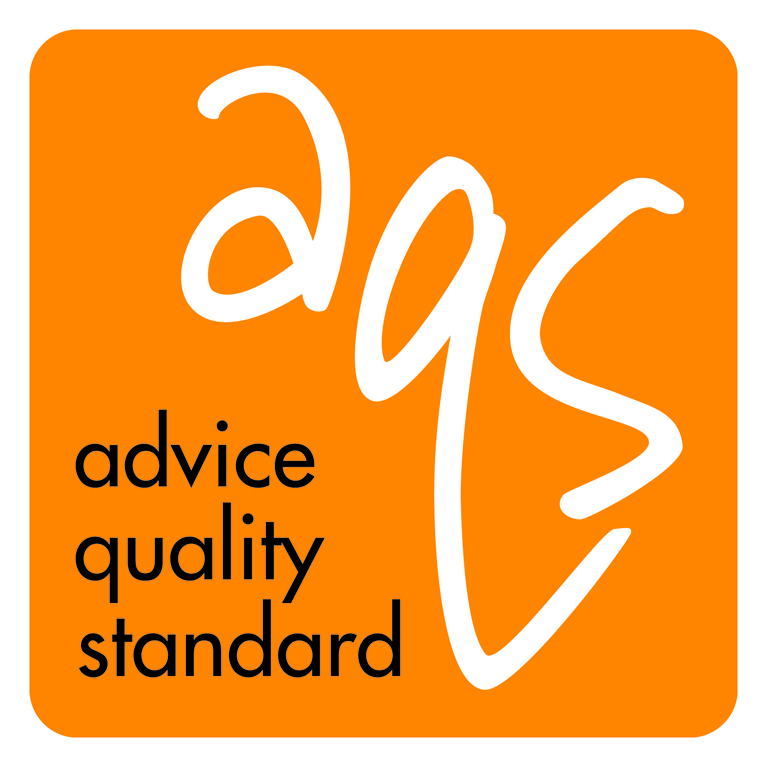 RequirementRequirementRequirementFile Ref No / FilenameInitials of Caseworker1.Six out of  eleven of sections 1.1 to 1.11:Six out of  eleven of sections 1.1 to 1.11:1.1Private disrepair, public disrepair, or EPA – statutory nuisance.1.2Neighbour disputes.1.3Homelessness and re-housing, three out of the four below:1.3.1 - Statutory (Pt VII / Children Act).1.3.2 - Allocation.1.3.3 - Transfer.1.3.4 - Non-statutory e.g. housing association or private sector.1.4Security of tenure where the status is unclear or can be challenged in either public / housing association (including succession / assignment) or private sector possession / repossession.1.5Rent arrears or rent levels including Rent Officers, Rent Assessment Committees or Rent Tribunals including the implications of different tenures. 1.6Housing Benefit or Jobseekers’ Allowance / Income Support for housing costs/ Pension Credit/ESA /Local Housing Allowance/Universal Credit 1.7Long leaseholders.1.8Harassment and illegal eviction.1.9Keeping a home or re-housing due to relationship breakdown or domestic violence.1.10Mortgage arrears and preventing repossession.1.11Landlord and Tenant Disputes (including deposit and contract issues)I confirm the above information is accurate.I confirm the above information is accurate.Name (please print):Signature:Date: